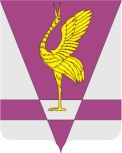 Руководствуясь статьей 23 Устава района, Ужурский районный Совет депутатов РЕШИЛ:1. В приложение к решению Ужурского районного Совета депутатов от 09.11.2021 № 15-97р «Об утверждении Положения об аппарате Ужурского районного Совета депутатов» внести следующие изменения:1.1. подпункт 4.2. пункта 4. Положения читать в следующей редакции:«4.2. Штатная численность аппарата утверждается решением Ужурского районного Совета депутатов Структура.»;1.2. подпункт 4.4. пункта 4. Положения читать в следующей редакции:«4.4. Структура, штатное расписание и смета расходов на содержание аппарата Совета утверждается председателем районного Совета депутатов.».2. Решение вступает в силу со дня, следующего за днем его официального опубликования в газете «Сибирский хлебороб».Председатель Ужурскогорайонного Совета депутатов						А.С.АгламзяновКРАСНОЯРСКИЙ КРАЙУЖУРСКИЙ РАЙОННЫЙ СОВЕТДЕПУТАТОВРЕШЕНИЕКРАСНОЯРСКИЙ КРАЙУЖУРСКИЙ РАЙОННЫЙ СОВЕТДЕПУТАТОВРЕШЕНИЕКРАСНОЯРСКИЙ КРАЙУЖУРСКИЙ РАЙОННЫЙ СОВЕТДЕПУТАТОВРЕШЕНИЕ00.00.2022 г. Ужур№ 00-000рО внесении изменений в решение Ужурского районного Совета депутатов от 09.11.2021 № 15-97р «Об утверждении Положения об аппарате Ужурского районного Совета депутатов»О внесении изменений в решение Ужурского районного Совета депутатов от 09.11.2021 № 15-97р «Об утверждении Положения об аппарате Ужурского районного Совета депутатов»О внесении изменений в решение Ужурского районного Совета депутатов от 09.11.2021 № 15-97р «Об утверждении Положения об аппарате Ужурского районного Совета депутатов»